স্মৃতির পাতায় এক ঝলক আলো।
১৯৯৬ সালের এদিন যুক্তরাজ্য থেকে দেশে ফিরি।
....................ড.আখতারুজ্জামান।বরাবরই আমার মনবীণায়, আমার নস্টালজিয়ায় সুখ দুঃখের নানান অতীত স্মৃতি ঝঙ্কার ওঠায়। আমার বন্ধুরা হামেশাই বলে থাকে আমি নাকি দিন তারিখ ক্ষণ ও মানুষের নাম ঠিকানা বেশ মনে রাখতে পারি। আমি অবশ্য নিজেকে তেমন মনে করিনা। তবে আজ প্রত্যুষে প্রাতঃভ্রমনে বেরিয়ে হঠাৎ ২১ বছর আগের স্মৃতিময় এই দিনের কথা বেশ ভালমত মনে পড়লো। ১৯৯৬ সালের এ দিনে Skill Development in Research Design বিষয়ের উপরে যুক্তরাজ্যের রেডিং বিশ্ববিদ্যালয় থেকে একটা সার্টিফিকেট কোর্স শেষ করে ব্রিটিশ এয়ারওয়েজের BA-145 নং বিলাসবহুল উড়োজাহাজে করে দিল্লী ইন্দিরাগান্ধী এয়ারপোর্টে যাত্রা বিরতি শেষে বাংলাদেশ সময় ভোর ৪ টায় রওয়ানা দিয়ে বিকাল ৪.০৪ মিনিটে প্রিয় স্বদেশের ভূখণ্ড স্পর্শ করার মাধ্যমে সে মিশন সম্পন্ন করেছিলাম। আমার PhD গবেষণার অংশ হিসেবে আমাকে ঐ কোর্সটি সম্পন্ন করতে হয়েছিল। কৃষি সম্প্রসারণ অধিদপ্তরের সে সময়ের বৃহৎ প্রকল্প Agricultural Support Services(ASSP) এর বৃত্তিতে সেদিন আমার স্বপ্নের বিলেত ভ্রমণ সম্পন্ন হয়েছিল ;আর প্রকল্পটির অর্থায়নে উন্নয়ন সহযোগি সংস্থা হিসেবে জড়িত ছিল Overseas Development Administration (ODA).দিনটির কথা মনে হতেই অবিমিশ্র প্রতিক্রিয়ায় মনের কোণে অনেক স্মৃতির ফল্গুধারা উৎসারিত হলো। যারা হর হামেশা বিদেশ ভ্রমণ করেন তাদের জন্যে অামার এই স্মৃতিকথা তেমন তাৎপর্যপূর্ণ না হলেও আমরা যারা চাকুরির গোটা জীবনে একবার বা দু'বার সরকারী প্রগ্রামে বিদেশ যাবার সুযোগ পেয়ে থাকি তাদের কাছে এ বিষয়টি সত্যিই স্মৃতিময় এবং সুখকর।সেদিন বিলেত ত্যাগের প্রাক্কালে সকালের দিকে একে একে বিদায় নিয়েছিলাম আমার প্রফেসর ড.ভ্যান এমডেন, বিভাগীয় প্রধান ড. ডেডম্যান, সেকশন অফিসার, মিসেস লিজ এবং Crop Protection বিষয়ের উপরে গবেষণারত বিদেশী PhD ছাত্র তিলোহান (ইথিওপিয়া), সোফিয়া (গ্রীস), সুভেন্দু গাঙ্গুলী (ভারত), এহসান (পাকিস্তান), নিশান্তি ( শ্রীলঙ্কা) প্রমুখদের কাছ থেকে। রেডিং বিশ্ববিদ্যালয় হতে শেষ বিদায়ী ক্লিয়ারেন্স নিয়েছিলাম বিশ্ববিদ্যালয় চত্বরে অবস্থিত ব্রিটিশ কাউন্সিল কর্মকর্তা মারিয়ানের কাছ হতে। এরপর ইথিওপিয়ান বিশ্ববিদ্যালয়ের শিক্ষক এবং রেডিং বিশ্ববিদ্যালয়ের PhD Fellow তিলোহান তাঁর প্রাইভেট কারে, নিজে ড্রাইভ করে আমাকে রেডিং শহর থেকে প্রায় ৫০ কিমি দুরবর্তী লণ্ডনের হিথ্রো এয়ারপোর্টে পৌঁছে দিয়েছিলেন।ঢাকা এয়ারপোর্টে পৌঁছে দেখি সে সময় ঢাকা বিশ্ববিদ্যালয় থেকে পদার্থ বিজ্ঞানে সদ্য মাস্টার্স পাশ করা আমার ছোটভাই কামরুজ্জামান বাইরে অপেক্ষারত। পরে ওর সাথে করে মামার ঢাকাস্থ ২৬/২ কবি জসিমউদ্দিন রোড কমলাপুরের বাসা হতে রাতের খাবার খেয়ে সায়েদাবাদ বাস টার্মিনাল থেকে নাইট কোচে করে ভোর ৪ টায় আমার মোল্লাহাট উপজেলার(বাগেরহাট জেলা) সরকারী বাসায় পৌঁছি। সে এক অন্যরকমের স্মৃতি; আবেগময় অনুভূতি!! অথচ এরই মধ্যে কেটে গেছে ২১টি বছর! এ সময়ে প্রকৃতির নিয়মে পদ্মা মেঘনা দিয়ে বয়ে গেছে অনেক জল, মানব জীবন ও জগতে এসেছে নানা ঘাত প্রতিঘাত চরাই উৎরাই প্রাপ্তি অপ্রাপ্তি কতকিছু! এসেছে নতুন মুখ, নবীনেরা প্রবীণ হয়েছে, পরপারে পাড়ি জমিয়েছেন অনেকেই। পরিবর্তন ও পরিবর্ধন সাধিত হয়েছে আমাদের ব্যক্তি ও পেশাগত জীবনেও।যুক্তরাজ্যে যাদের সাথে ঘনিষ্ঠ ছিলাম ওদের কে কোথায় কিভাবে অাছে সেটা জানার কোন সুযোগ নেই। আর আমার বিলেত ভ্রমনের আসয়া যাওয়ার বৈতরণীতে যেসব নিকটাত্মীয় ঘনিষ্ঠভাবে জড়িত ছিল তাদের জীবনেও এসেছে আমূল পরিবর্তন।সে সময় আমার দু বছর বয়সী ছেলে আজ বিশ্ববিদ্যালয় পাশ করে চাকুরির সন্ধানে ব্যস্ত, সদ্য জন্ম নেয়া কনেটি এখন বিশ্ববিদ্যায়ের মাঝামাঝি পর্বের ছাত্রী; বেকার ছোট ভাইটি এখন দেশের প্রথিতযশা তথ্য প্রযুক্তিবিদ, অনেক নাম ডাক এবং পেশাগত কারণে ও প্রমোদ বিহারের অংশ হিসেবে সে ইতোমধ্যে বিশ্বের বহুদেশ ভ্রমণ করেছে।খালার স্কুল পড়ুয়া বড় ছেলেটি এখন ব্যাংকের পদস্থ কর্মকর্তা, পুচকে ছোট ছেলেটি বিশ্ববিদ্যালয় পাশ করেছে; মামীর কিশোরী কনেটি একটা বেসরকারী সংস্থায় চাকুরি রত, মামার ছোট ছেলেটি বেশ ভাল চাকুরি নিয়ে সপরিবারে দেশের বাইরে অবস্থানরত। বছর দশেক আগে মামা চলে গেছেন না ফেরার দেশে; মামী ও খালা ব্যাংকের উচ্চতর পদ থেকে বেশ আগেই অবসর নিয়েছেন।সেদিনের সেই ৩৩ বছরের উচ্ছ্বল প্রাণবন্ত যৌবনদীপ্ত আমার শরীরেও এসেছে আমূল পরিবর্তন। কৃষ্ণবর্ণ চুল প্রতিস্থাপিত হয়েছে, শ্বেতশুভ্রতায়, কপালের বলিরেখা স্পষ্ট হয়েছে, ত্বকের ইলাসট্রন ও কোলাজেন হ্রাসের লক্ষণ সুস্পষ্ট হয়েছে ; ওদিকে চাকুরির বিদায়ী এলার্ম বাজতে শুরু করেছে, এমনি আর কত কী?স্মৃতির সৈকতে অবগাহন করতে করতে মুহুর্তের মধ্যেই এসব কথা এক ঝলকে আমার মন ও মননশীলতায় একটা তীব্র ঝাঁকুনি দিয়ে গেল। প্রাতঃভ্রমণ শেষে নিজ আলয়ে ফিরেই মনে হলো কতই না ছোট্ট আর ঠুনকো আমাদের জীবন! অথচ এই ছোট্ট জীবনে ভাল মন্দ মিলিয়ে অহর্নিশি আমরা মোহাচ্ছন্ন আর মোহাবিষ্ট রয়েছি ! কেবলই মনে হচ্ছে দৃশ্যমান এই জীবন কেন এতটা ছোট আর কেনইবা অনিশ্চিত?দ্রষ্টব্য: আমার এদিনের স্মৃতির সাথে আজকে আরেকটা নতুন স্মৃতি যোগ হলো। আমার ছোটভাই কামরুজ্জামানের একমাত্র কিশোরী কনে একাকী দিল্লী থেকে আজ দেশে ফিরেছে। জার্মান ল্যঙ্গুয়েজ লার্নি' র অংশ হিসেবে সে গত ০২ জানুয়ারী দিল্লী সফরে গিয়েছিল। সাবাস মা মণি!!DrMd Akhtaruzzaman added 5 new photos — feeling nostalgic with শাহানারা বেগম শেলী and 3 others at Meherpur. Bus Stop.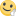 January 9 · Top of FormLikeShow more reactionsCommentShare68 Shamima Smriti, Partho Prothim Saha and 66 othersCommentsRaihan Ferdous Auveek I like the way u keep details...LikeShow more reactions· Reply · 2· January 9 at 10:58pmRemoveDrMd Akhtaruzzaman Thanks shalok babu.LikeShow more reactions· Reply · January 9 at 11:04pmManageWrite a reply...Md. Akhter Hossain Chowdhury Looking more younger!!! :-) :-) :-) :-)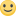 LikeShow more reactions· Reply · 1· January 9 at 11:07pmRemoveDrMd Akhtaruzzaman Mita looking smart but that was 21 years back.LikeShow more reactions· Reply · January 10 at 12:08amManageWrite a reply...Mahmuda Rini চমৎকার অনুভূতির প্রকাশ,,,,
শেয়ার করার জন্য ধন্যবাদ।LikeShow more reactions· Reply · 1· January 9 at 11:19pmRemoveDrMd Akhtaruzzaman হ্যাঁ আপু আপনি এর আগেও আমার নস্টালজিক লেখা নিয়ে পজেটিভ কমেন্টস্ করছিলেন বলে আমি আরো কিছুটা উৎসাহিত হয়েছি।
আপনার মন্তব্যের জন্য অশেষ ধন্যবাদ।LikeShow more reactions· Reply · 1· January 10 at 12:10amManageMahmuda Rini আরো লিখুন....LikeShow more reactions· Reply · January 10 at 11:49pmRemoveWrite a reply...Monirul Islam Sir Best of luck for rest of days .......LikeShow more reactions· Reply · 1· January 10 at 1:08amRemoveDrMd Akhtaruzzaman Thanks Monirul Islam MasumLikeShow more reactions· Reply · January 10 at 4:53pmManageWrite a reply...Nilufa Begum Ami rading a tomar university dekhe esechiLikeShow more reactions· Reply · 2· January 10 at 8:03amRemoveDrMd Akhtaruzzaman খালা আপনি যে রেডিং ইউনিভার্সিটিতে গেছেন এটা আমার জানা ছিল না। জেনে খুশি হলাম।Like· Reply · January 10 at 4:54pmManageWrite a reply...Santo Narail মুগ্ধহয়ে পড়লাম৷LikeShow more reactions· Reply · 1· January 10 at 9:19amRemoveDrMd Akhtaruzzaman জেনে খুশী হলাম যে আপনি মুগ্ধ হয়ে আমার লেখাটা পড়েছেন।Like· Reply · 1· January 10 at 4:55pmManageSanto Narail স্যর সত্যই অাপনার বিশ্লেষন ক্ষমতা ব্যপক৷অাপনি গুনিজন৷Like· Reply · 1· January 10 at 6:00pmRemoveDrMd Akhtaruzzaman খুশি হলাম। ভাল থাকবেন।Like· Reply · January 10 at 7:28pmManageWrite a reply...Mohammad Bari গুছিয়ে সুন্দর লিখেছ, বন্ধু। ভাল লাগল..LikeShow more reactions· Reply · 1· January 10 at 9:44amRemoveDrMd Akhtaruzzaman দোস্ত তুমি আমার লেখা পড়েছ এবং লেখাটা তোমার ভাল লেগেছে জেনে বড়ই খুশি হলাম।Like· Reply · 1· January 10 at 4:56pmManageWrite a reply...Shamima Smriti মামা,আপনি অন্যদের থেকে আলাদা একারনেই যে,আপনি অনুভুতির র এর ফোটা সমেত অনেক হৃদয়গ্রাহী করে লিখে প্রকাশ করতে পারেন।অনেক ভাল থাকুন সবসময়।LikeShow more reactions· Reply · 2· January 10 at 10:58amRemoveDrMd Akhtaruzzaman হ্যাঁ তোমার ভাল লেগেছে জেনে খুশি হলাম।Like· Reply · 1· January 10 at 5:01pmManageWrite a reply...Nizam Uddin Anything more than thatLikeShow more reactions· Reply · 1· January 10 at 5:06pmRemoveDrMd Akhtaruzzaman So kind of you Nizam bhy.Like· Reply · January 10 at 5:10pmManageWrite a reply...Dilruba Shewly I am really very impressed that how fast your memory and your feelings are! Thanks for sharing this with us!!!LikeShow more reactions· Reply · 1· January 10 at 11:37pmRemoveDrMd Akhtaruzzaman My great pleasure to you my friend. Have a safe journey and safe arrival to USA.LikeShow more reactions· Reply · 1· January 12 at 4:51pmManageWrite a comment...